» Trebušnjake začnem šteti šele takrat, ko začne boleti, kajti šele tisti zares štejejo.« Muhammad Ali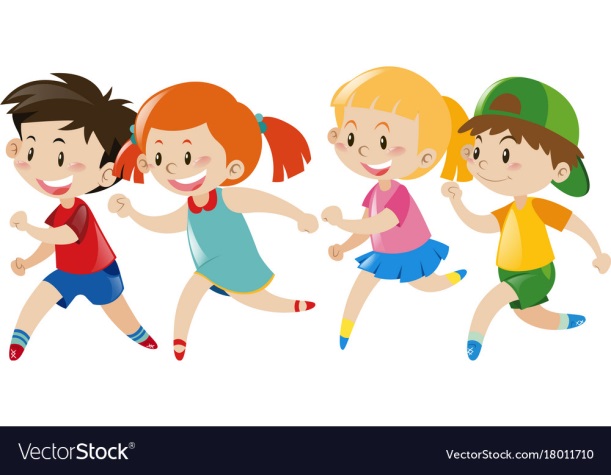 RAZGIBAJ SE, DA OSTANEŠ ZDRAVSOBOTA, 30. 5. 2020Aktivnost 1:GIMNASTIČNE VAJE PO IZBIRITraNjanje: 10 – 15 miAktivnost 2:GIBANJE V NARAVI (po izbiri) – izberite čimbolj razgiban teren- 20 minut hoje- 10 minut lahkotnega teka- 20 minut kolesarjenjaAktivnost 3:DRUŽENJE S PRIJATELJI- nogomet- košarka- odbojka